İşlem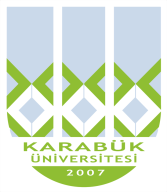 